Муниципальное бюджетное дошкольное образовательное учреждение«Чечеульский детский сад общеразвивающего видас приоритетным осуществлением деятельности по физическому развитию детей»Тема открытого занятияКвест-игра «В гостях у Репки».для второй младшей группы по сюжету  русской народной   сказки «Репка»Выполнила: воспитатель  высшей  категории Шабала Татьяна АлександровнаЧечеул 2018г.                                      Квест-игра «В гостях у Репки».для второй младшей группы по сюжету  русской народной  сказки «Репка»Ход совместной деятельности.- Ребята, в нашу группу заглянуло солнышко и хочет с нами поиграть! Протяните ладошки!
Самомассаж.
Ладошка – это солнышко,
А пальчики – лучи
Просыпайтесь, лучики,
Согревайтесь, рученьки.
Солнышко проснулось, лобика коснулось,
И погладило, и погладило.
Солнышко проснулось,
К щечкам прикоснулось,
И погладило, и погладило.
Солнце личико согрело.
Потеплело, потеплело.
Наши ручки потянулись,
Наши губки улыбнулись.
А теперь повернемся к гостям, улыбнемся им, и, скажем «Здравствуйте!»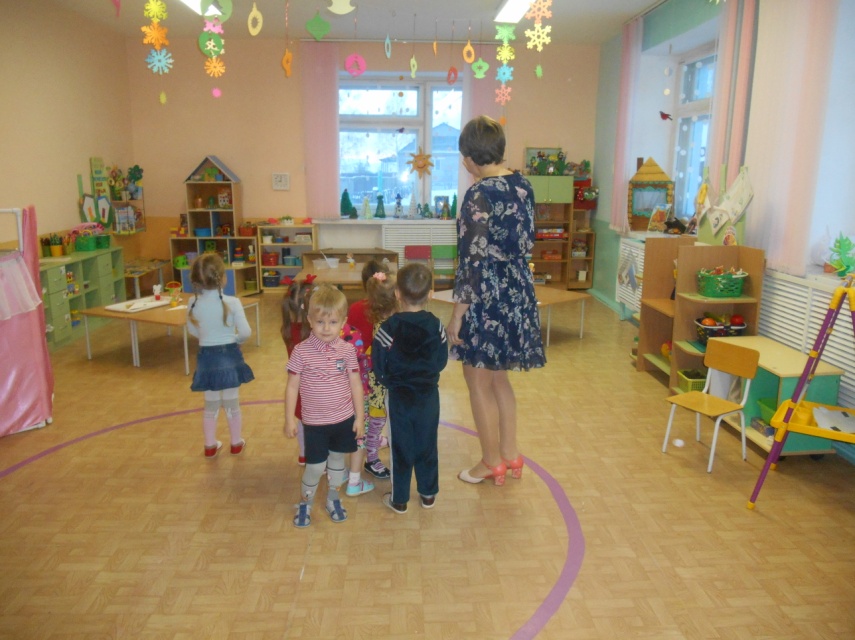 Воспитатель: Ребята к нам в гости сегодня пришла сказка! (воспитатель достает куклу)Воспитатель: Ребята, вы любите слушать сказки?Дети: Да!Воспитатель: А давайте вспомним, какие сказки мы знаем…Проводится пальчиковая гимнастикаПальчиковая гимнастика «Любимые сказки»(Дети поочередно загибают пальчики).Будем пальчики считать,Будем сказки называтьРукавичка, Теремок,Колобок – румяный бок.Три медведя, Волк – Лиса.Вот какие чудеса Репку мы не забываемЗнаем Волка и козлят.Этим сказкам каждый рад.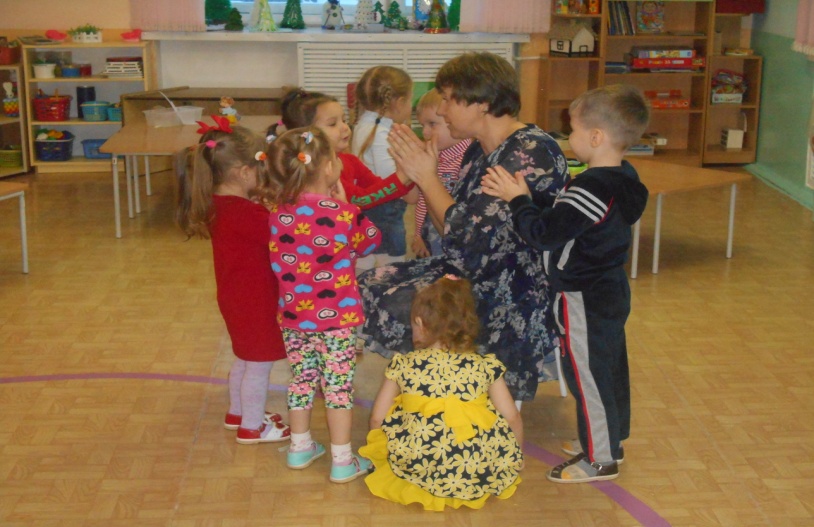 Сценарий игры.На театральной ширме  Дед и Баба (би-ба-бо) 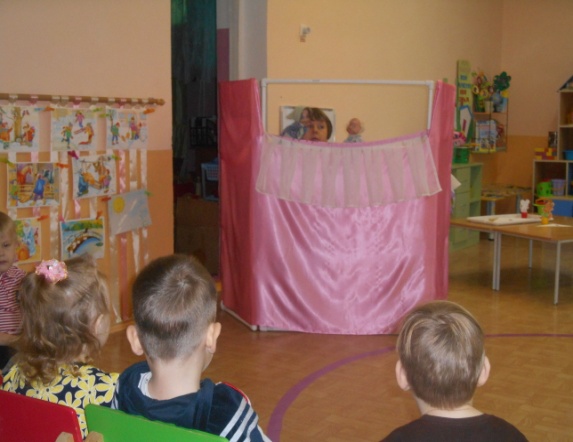 Дедка: Здравствуйте ребятишки девчонки и мальчишки. Слушайте внимательно загадаю вам загадку. Круглый бок,Жёлтый бок,Сидит в грядке колобокВрос в землю крепкоЧто же это?...Дети: репкаРаздается шорох. Бабка: Ребята, посмотрите к нам в гости пришли герои из сказки «Репка», они хотят помочь дедушке вытянуть репку. Но Дедушка старенький – он забыл, где репку посадил….Давайте им поможем найти репку!Дедка: Да я забыл,  куда посадил репку, но место это я отмечал на картинке. Я открою вам один секрет. У каждого героя сказки есть кусочек картинки. Собрав картинку  можно найти место, где выросла репка! У меня есть карта при помощи, которой мы будем искать репку. Что  на карте? Рассматриваем, что изображено, уделяю внимание последовательности героев. Карту берем с собой и отправляемся в путь. 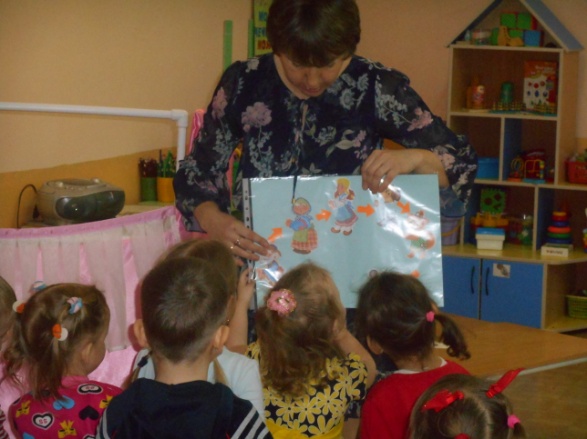 По ровненькой дороге шагают наши ноги (ходьба)
 Ногами шагаем – руки выпрямляем (ходьба с поднятыми руками)
Хлоп! Раз, еще раз – мы похлопаем сейчас (ходьба с хлопками)
 А теперь пойдем как гуси к нашей миленькой бабусе (гуськом) 
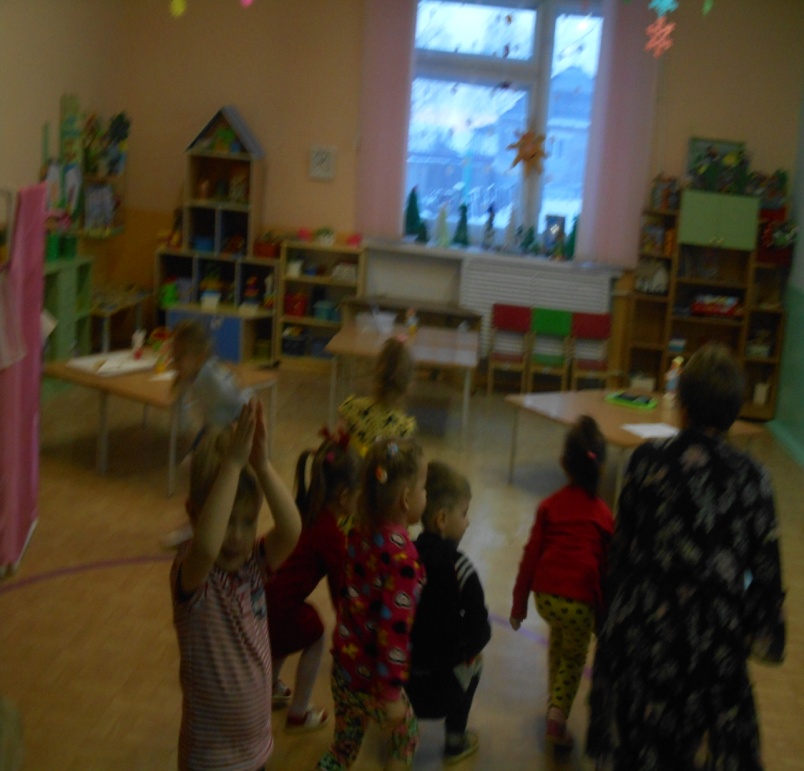 Задание 1. «Варим суп».
Бабка: Я очень рада, что вы согласились мне помочь. У меня действительно есть кусочек картинки, который я отдам вам, как только вы поможете мне приготовить суп. На фланеграфе разделить фрукты овощи. Для этого, вам нужно найти овощи: картофель, морковь, лук, свеклу;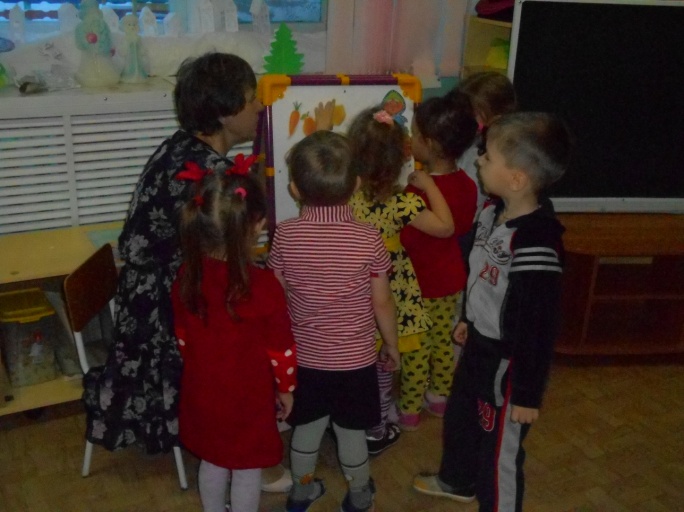 
Выполнив поручение, дети получают первый кусочек заветной картинки, помещаем её на доску и идем  к внучке. 
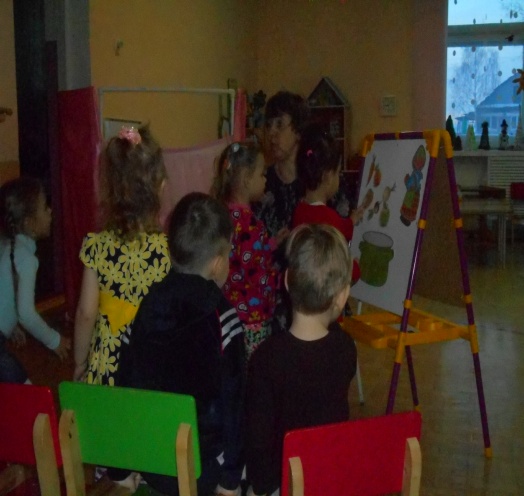 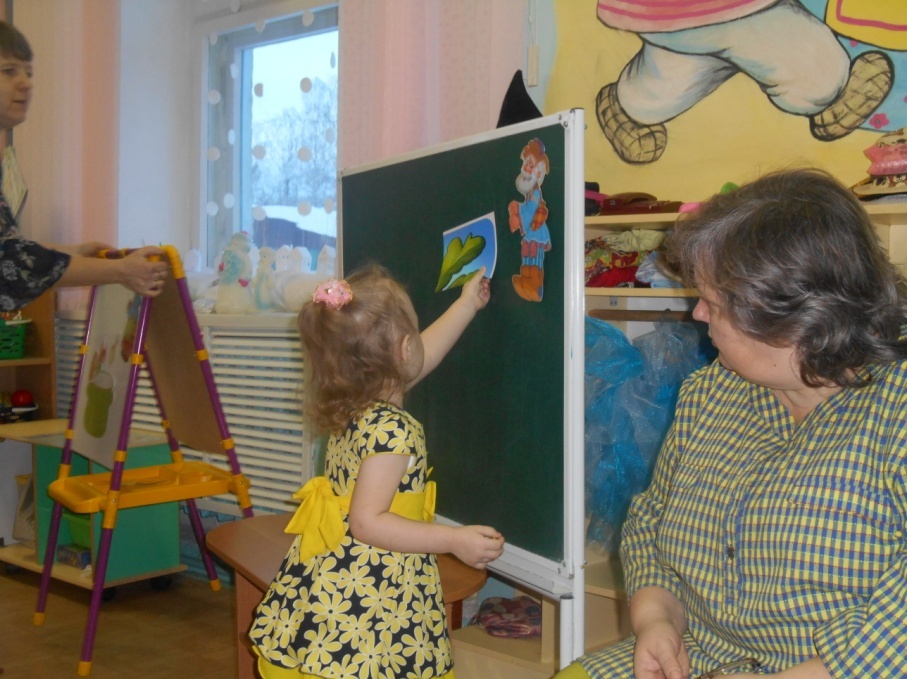  На носочки  встать нам нужно и пойти вперед всем дружно (ходьба на носочках)Задание 2. Наложи заплатку.Внучка (кукла): Я отдам вам кусочек карты, но сначала помогите мне связала  бабушка рукавицы, но вот беда нужно найти пару каждой рукавичке.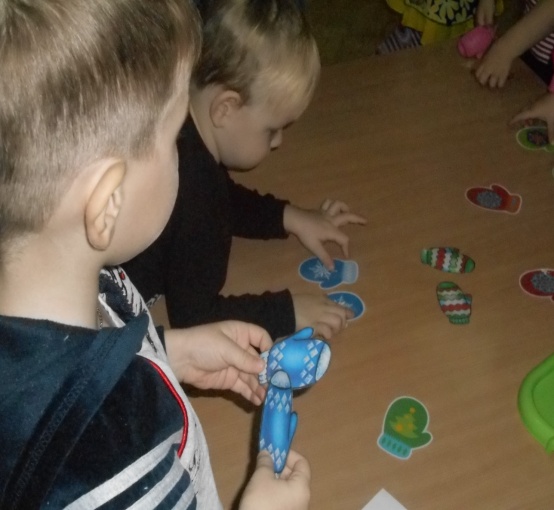 А еще вот какая рукавица.« Наложи заплатку» 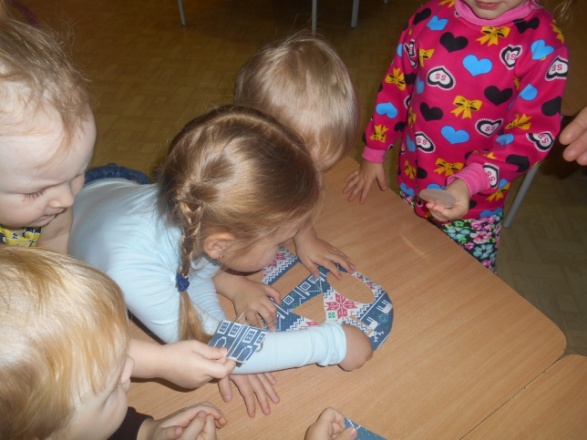 После выполнения задания внучка отдает  кусочек картинки. 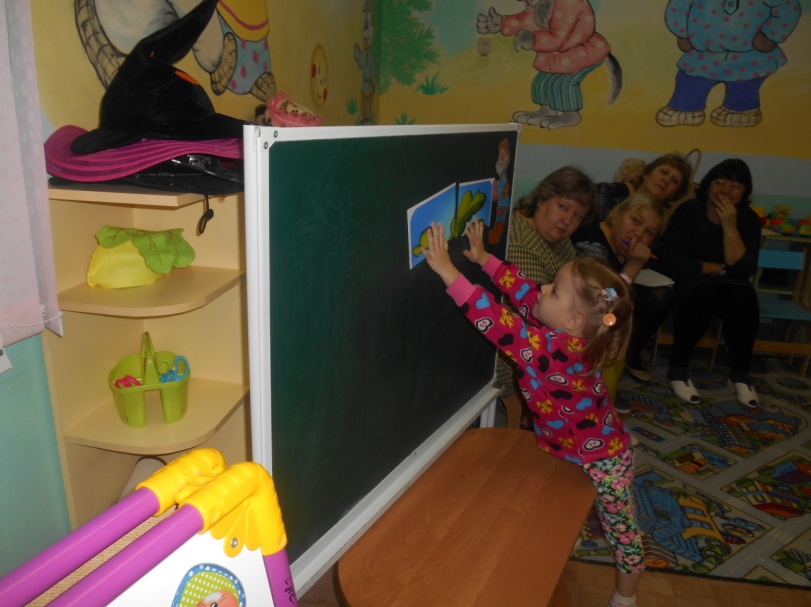 Обращаю внимание на карту, куда идем дальше. Отдохнули все немножко (наклониться вперёд и покачать руками)
 И отправились в дорожку (ходьба по кругу)Дети отправляются за помощью к Жучке, объясняют, зачем пришлиЗадание 3. Найти детенышей домашних животныхЖучка: У меня разбрелись все животные и их детеныши. Помогите мне, пожалуйста, разыскать детенышей коровы, лошади, свиньи, курицы и вернуть их  к своим мамам, я вам отдам кусочек карты. 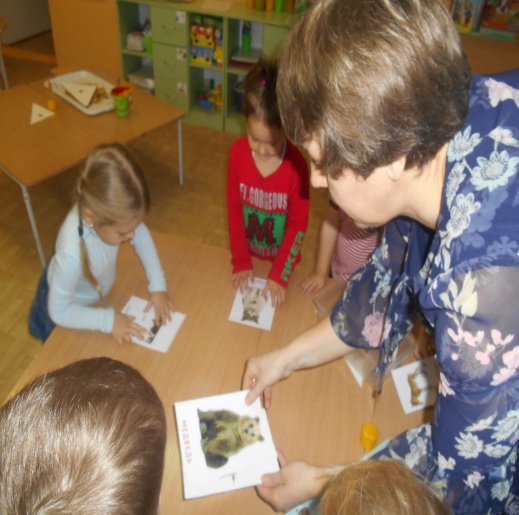 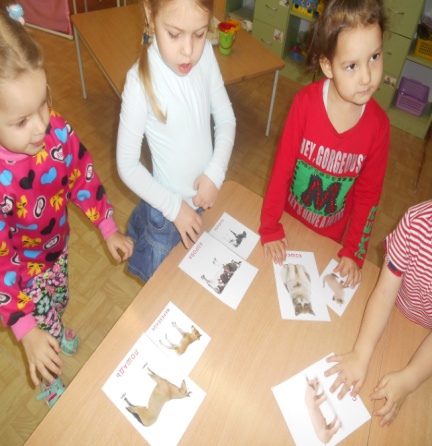 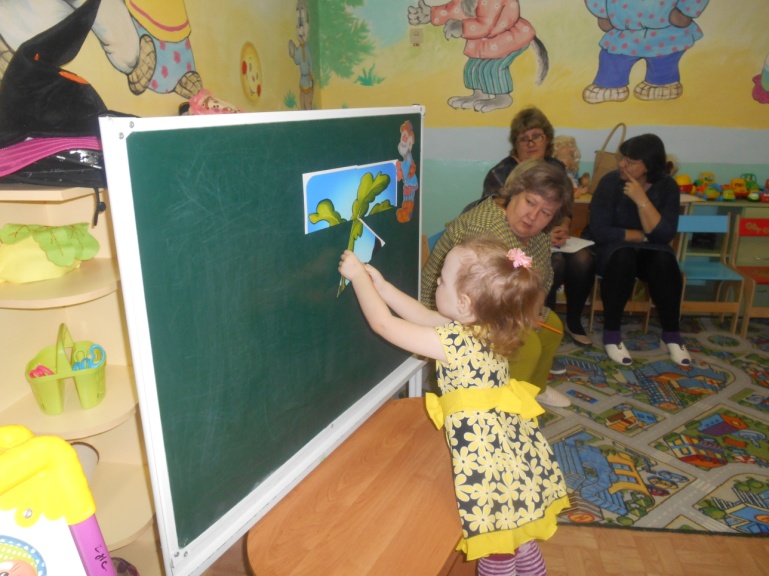 По ровненькой дороге шагают наши ноги (ходьба)
 Ногами шагаем – руками помогаем.Дети получают третий  кусочек карты и направляются к кошке.Задание 4. Музыкальное.Кошка: Я готова вам помочь, но сначала я прошу вас со мной поиграть.Вышли мышки как-то раз  (ходьба на месте или продвигаясь вперед в колонне.)Поглядеть, который час.  (Повороты влево, вправо, пальцы «трубочкой» перед глазами.)Раз, два, три, четыре  (хлопки над головой в ладоши.)Мышки дернули за гири  (руки вверх и приседание  с опусканием рук »дернули за гири».)Вдруг раздался страшный звон,  (хлопки перед собой.)Убежали мышки вон  (бег на месте или к своему месту.) 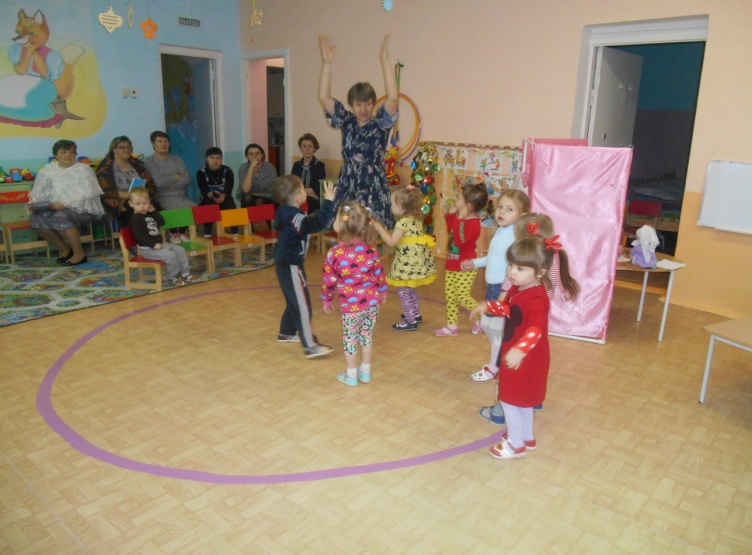 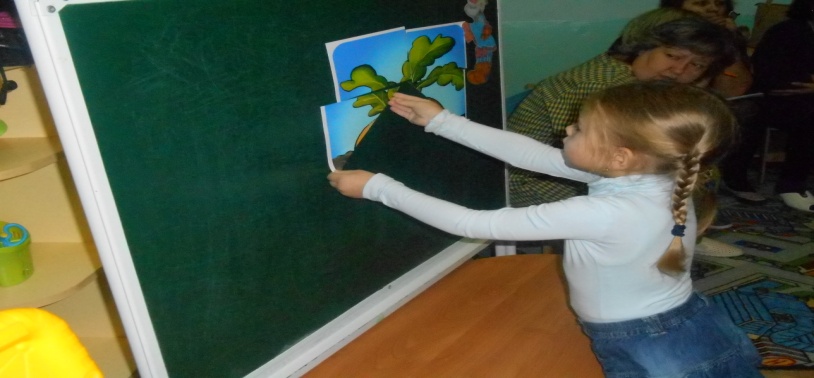 Мышка спрятала кусочек карту в свои запасы. Мышка просит помочь ей перебрать зерно  в тарелке (макароны отложить, а фасоль оставить)! Задание 5.Помогите мышке.Мышка:Помогите мне разложить запасы: макароны положить в кастрюлю, фасоль положить в банку и я отдам вам кусочек картинки. 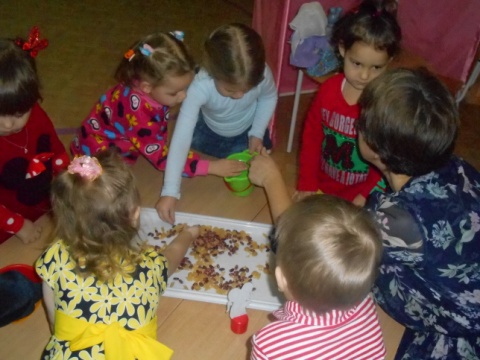 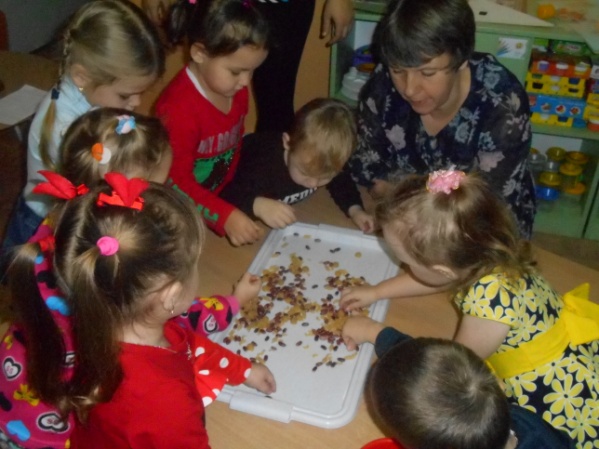 А в мышкиных запасах и последний кусочек картинки  отыскался!Дети, собирают карту из кусочков 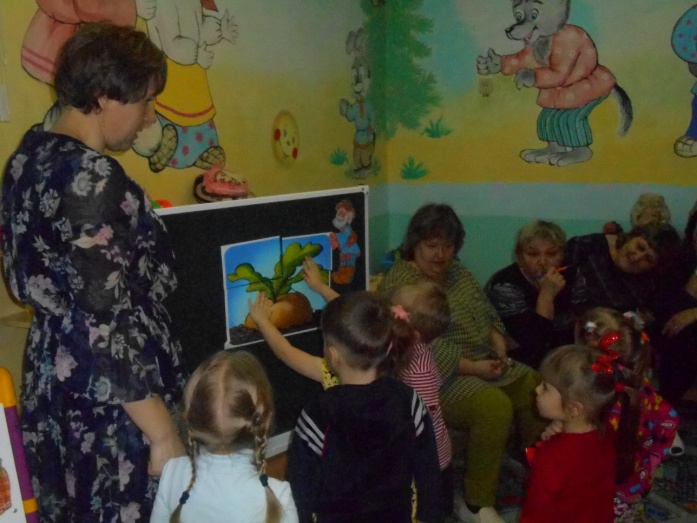 Ура! Репка найдена. Какое у вас настроение? Чем мы с вами занимались, Что делали?В конце дети получают  угощение от Бабки и Дедки.Цель для педагога:  создание положительной эмоциональной атмосферы, ситуации успеха, создание чувства группового единства.Цель для детей:собрать картинку пазл «Репка».Задачи: 1) Образовательные: - слушать речь воспитателя, отгадывать простые загадки; расширять и активизировать словарный запас воспитанников;- совершенствовать умение группировать предметы по признаку;2) Развивающие:  -   развивать интерес к окружающему миру в процессе игры; - развивать познавательную активность, наблюдательность, мыслительную деятельность детей;- обеспечить оптимальную двигательную активность детей при проведении игры.3) Воспитательные:-    вызвать желание помочь героям сказки;-    воспитывать сочувствие, желание делать добрые дела;- воспитывать у детей желание работать в коллективе, навыки сотрудничества;Место проведения:Групповая.Продолжительность:25 минПредварительная работаПодготовка атрибутов и материалов: куклы-герои сказки «Репка»; пазл- карта «Репка» из 5-и частей; подготовка маршрутов, по которым дети отправятся в путь.План реализации игрыПлан реализации игры1 этап – ОрганизационныйПодготовка атрибутов и материалов.Предварительная работа с детьми:- совместная деятельность;- театрализованные игры;- дидактические игры. (прил.1)2-й   этап -ОсновнойПроведение игры.(прил. 2)3-й  этап - ЗаключительныйПодведение итогов.